ПРОЕКТ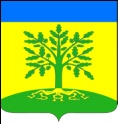 АДМИНИСТРАЦИЯ МАЛАМИНСКОГО СЕЛЬСКОГО ПОСЕЛЕНИЯ УСПЕНСКОГО РАЙОНАПОСТАНОВЛЕНИЕот _________ года							                             № _____с. Маламино        Об утверждении Порядка формирования, ведения, обязательного опубликования перечня муниципального имущества Маламинского сельского поселения Успенского района, свободного от прав третьих лиц (за исключением имущественных прав субъектов малого и среднего предпринимательства), подлежащего предоставлению во владение и (или) пользование на долгосрочной основе субъектам малого и среднего предпринимательства и организациям, образующим инфраструктуру поддержки субъектов малого и среднего предпринимательства.  Порядка и условия предоставления в аренду (в том числе по льготным ставкам арендной платы для субъектов малого и среднего предпринимательства, занимающихся социально значимыми видами деятельности) муниципального имущества, свободного от прав третьих лиц (за исключением имущественных прав субъектов малого и среднего предпринимательства), субъектам малого и среднего предпринимательства и организациям, образующим инфраструктуру поддержки субъектов малого и среднего предпринимательстваВ соответствии с Федеральным законом от 6 октября 2003 года № 131-ФЗ "Об общих принципах организации местного самоуправления в Российской Федерации", Федеральным законом от 22 июля 2008 года № 159-ФЗ "Об особенностях отчуждения недвижимого имущества, находящегося в государственной собственности субъектов Российской Федерации или в муниципальной собственности и арендуемого субъектами малого и среднего предпринимательства, и о внесении изменений в отдельные законодательные акты Российской Федерации", Федеральным законом от 24 июля 2007 года № 209-ФЗ "О развитии малого и среднего предпринимательства в Российской Федерации", статьей  17.1  Федерального закона от 26 июля 2006 года № 135-ФЗ "О защите конкуренции", и уставом Маламинского сельского поселения Успенского  района, постановляю: 1.Утвердить Порядок формирования, ведения, обязательного опубликования перечня муниципального имущества Маламинского сельского  поселения Успенского района, свободного от прав третьих лиц (за исключением имущественных прав субъектов малого и среднего предпринимательства), подлежащего предоставлению во владение и (или) пользование на долгосрочной основе субъектам малого и среднего предпринимательства и организациям,  образующим инфраструктуру поддержки  субъектов  малого  и среднего предпринимательства (приложение № 1).2.Утвердить Перечень муниципального имущества, свободного от прав третьих лиц (за исключением имущественных прав субъектов малого и среднего предпринимательства), предназначенного для предоставления его во владение и (или) пользование на долгосрочной основе  субъектам малого и среднего предпринимательства и организациям, образующим инфраструктуру поддержки субъектов малого и среднего предпринимательства (приложение № 2).3.Утвердить  Порядок и условия предоставления в аренду (в том числе по льготным ставкам арендной платы для субъектов малого и среднего предпринимательства, занимающихся социально значимыми видами деятельности) муниципального имущества, свободного от прав третьих лиц (за исключением имущественных прав субъектов малого и среднего предпринимательства), субъектам малого и среднего предпринимательства и организациям, образующим инфраструктуру поддержки субъектов малого и среднего  предпринимательства (приложение № 3).3. Разместить настоящее постановление на официальном сайте Маламинского сельского поселения Успенского района в информационно-телекоммуникационной сети «Интернет».4. Контроль за выполнением настоящего постановления оставляю за собой .5. Постановление  вступает в силу  со дня его подписания.Глава Маламинского сельскогопоселения Успенского района                                 		       А.Н. БулановПриложение № 1 к  постановлению администрацииМаламинского сельского поселения Успенского районаот _________ 2018 года  № ___ПОРЯДОК формирования, ведения, обязательного опубликования перечня муниципального имущества Маламинского  сельского поселения Успенского района, свободного от прав третьих лиц (за исключением имущественных прав субъектов малого и среднего предпринимательства), подлежащего предоставлению во владение и (или) пользование на долгосрочной основе субъектам малого и среднего предпринимательства и организациям, образующим инфраструктуру поддержки субъектов малого и среднего предпринимательства                                       Статья 1. Общие положения1. Настоящий порядок устанавливает процедуру формирования, ведения и обязательного опубликования перечня муниципального имущества Маламинского сельского  поселения Успенского  района, свободного от прав третьих лиц (за исключением имущественных прав субъектов малого и среднего предпринимательства), подлежащего предоставлению во владение и (или) в пользование на долгосрочной основе субъектам малого и среднего предпринимательства и организациям, образующим инфраструктуру поддержки субъектов малого и среднего предпринимательства (далее - Перечень).2. Запрещаются продажа переданного субъектам малого и среднего предпринимательства и организациям, образующим инфраструктуру поддержки субъектов малого и среднего предпринимательства, муниципального имущества  Маламинского  сельского поселения Успенского района, переуступка прав пользования им, передача прав пользования им в залог и внесение прав пользования таким имуществом в уставный капитал любых других субъектов хозяйственной деятельности, за исключением возмездного отчуждения такого имущества, в собственность субъектов малого и среднего предпринимательства в соответствии с частью 2.1 статьи 9 Федерального закона от 22 июля 2008 года N 159-ФЗ "Об особенностях отчуждения недвижимого имущества, находящегося в государственной собственности субъектов Российской Федерации или в муниципальной собственности и арендуемого субъектами малого и среднего предпринимательства, и о внесении изменений в отдельные законодательные акты Российской Федерации".                     Статья  2. Цели формирования и ведения Перечня1. Перечень формируется и ведется в целях:1) обеспечения благоприятных условий для развития субъектов малого и среднего предпринимательства и организаций, образующих инфраструктуру поддержки субъектов малого и среднего предпринимательства;2) обеспечения конкурентоспособности субъектов малого и среднего предпринимательства и организаций, образующих инфраструктуру поддержки субъектов малого и среднего предпринимательства;3) оказания содействия субъектам малого и среднего предпринимательства и организациям, образующим инфраструктуру поддержки субъектов малого и среднего предпринимательства, в продвижении производимых ими товаров (работ, услуг), результатов интеллектуальной деятельности.2. Муниципальное имущество Маламинского сельского  поселения Успенского  района, включенное в Перечень, используется в целях предоставления его во владение и (или) пользование на долгосрочной основе субъектам малого и среднего предпринимательства, осуществляющим предпринимательскую деятельность на территории Маламинского сельского поселение Успенского района, и организациям, образующим инфраструктуру поддержки субъектов малого и среднего предпринимательства в Маламинском сельском поселении, и не подлежит отчуждению в частную собственность, за исключением возмездного отчуждения такого имущества в собственность субъектов малого и среднего предпринимательства в соответствии с частью 2.1 статьи 9 Федерального закона от 22 июля 2008 года № 159-ФЗ "Об особенностях отчуждения недвижимого имущества, находящегося в государственной собственности субъектов Российской Федерации или в муниципальной собственности и арендуемого субъектами малого и среднего предпринимательства, и о внесении изменений в отдельные законодательные акты Российской Федерации".             Статья  3. Порядок формирования Перечня1.Формирование Перечня осуществляется общим отделом администрации Маламинского сельского поселения Успенского района (далее - Орган) самостоятельно, в том числе на основе заявлений субъектов и организаций, указанных в части 2 настоящей статьи.2. Заявления о включении муниципального имущества Маламинского  сельского поселения Успенского района в Перечень могут быть поданы в Орган субъектами малого и среднего предпринимательства, организациями, образующими инфраструктуру поддержки субъектов малого и среднего предпринимательства.3. Заявление, указанное в части 2 настоящей статьи, рассматривается Органом в течение 30 дней со дня поступления. По результатам рассмотрения заявления Орган готовит предложение по включению имущества, указанного в заявлении, в Перечень либо возвращает заявление с указанием причины отказа.4. В Перечень включается имущество, находящееся в муниципальной казне Маламинского  сельского поселение Успенского района, которое может быть использовано субъектами малого и среднего предпринимательства, а также муниципальное имущество Маламинского сельского поселения Успенского района, которое используется субъектами малого и среднего предпринимательства и организациями, образующими инфраструктуру поддержки субъектов малого и среднего предпринимательства, для осуществления социально значимых видов деятельности в сферах жилищно-коммунального хозяйства, образования, здравоохранения, культуры, бытового обслуживания населения, физической культуры и спорта, общественного питания, деятельности в инновационной сфере, туризма, развития народных промыслов и ремесел, производства продуктов питания, производства промышленной продукции, розничной торговли продуктами питания и товарами первой необходимости, если иное не установлено действующим законодательством Российской Федерации.5. Не подлежит включению в Перечень муниципальное имущество Маламинского сельского поселения Успенского района, необходимое для обеспечения деятельности органов местного самоуправления  Маламинского  сельского поселения Успенского  района  должностных лиц местного самоуправления Маламинского сельского поселения Успенского района, муниципальных служащих Маламинского сельского поселения Успенского  района, работников муниципальных предприятий и учреждений Маламинского  сельского поселения Успенского  района.Муниципальное имущество  Маламинского  сельского поселения Успенского района, арендуемое субъектом малого или среднего предпринимательства, имеющим возможность реализации преимущественного права на приобретение арендуемого имущества при соблюдении условий, установленных пунктами 1-3 статьи 3 Федерального закона "Об особенностях отчуждения недвижимого имущества, находящегося в государственной собственности субъектов Российской Федерации или муниципальной собственности и арендуемого субъектами малого и среднего предпринимательства, и о внесении изменений в отдельные законодательные акты Российской Федерации", включается в Перечень только после получения письменного согласия арендатора - субъекта малого и среднего предпринимательства, уведомленного о возможности реализации им преимущественного права на приобретение арендуемого имущества.6. Муниципальное имущество Маламинского  сельского поселения Успенского  района исключается из Перечня в случаях:1) неоднократного признания несостоявшимися торгов на право заключения договора аренды ввиду отсутствия спроса на имущество для осуществления указанных в настоящем Порядке видов деятельности;2) необходимости использования имущества для обеспечения деятельности органов местного самоуправления Маламинского сельского поселения Успенского  района и должностных лиц местного самоуправления Маламинского сельского поселения Успенского  района, муниципальных служащих Маламинского сельского поселения Успенского района, работников муниципальных учреждений Маламинского сельского поселения Успенского района;3) прекращения на имущество права муниципальной собственности Маламинского сельского поселения Успенского района.7.  Перечень и все изменения к нему утверждаются постановлением Маламинского сельского поселения Успенского  района.            Статья 4. Порядок ведения и обязательного опубликования Перечня1. Ведение Перечня осуществляется Органом путем внесения и исключения данных о муниципальном имуществе Маламинского сельского поселения Успенского  района в соответствии с постановлением  Маламинского сельского поселения Успенского района.2. Данными об имуществе, включенном в Перечень, являются:1) наименование имущества;2) идентификационные характеристики имущества (площадь, протяженность, технические параметры, марка, кадастровый номер);3) адрес местоположения объекта недвижимости;4) цель предоставления имущества.3. Перечень, а также вносимые в него изменения подлежат официальному опубликованию  и размещению на официальном сайте  Администрации Маламинского  сельского поселения Успенского  района в информационно-телекоммуникационной сети "Интернет".                         Статья 5. Полномочия Органа при ведении ПеречняПри ведении Перечня Орган:1) осуществляет руководство и координацию деятельности по формированию и ведению Перечня;2) осуществляет учет муниципального имущества Маламинского сельского поселения Успенского района, включенного в Перечень;3) осуществляет автоматизированное ведение и информационно-справочное обслуживание Перечня;4) запрашивает и получает от правообладателей муниципального имущества Маламинского   сельского поселения  Успенского района необходимую информацию в пределах сведений, учитываемых в Перечне;5) ежегодно обновляет сведения о муниципальном имуществе Маламинского сельского поселения Успенского  района, включенном в Перечень;6) контролирует содержание и целевое использование муниципального имущества Маламинского  сельского поселения Успенского района, включенного в Перечень.Глава Маламинского сельскогопоселения Успенского района                                                      А.Н. БулановПриложение № 2 к  постановлению администрацииМаламинского сельского поселения Успенского районаот _________ 2018 года  №  ___ПЕРЕЧЕНЬ
муниципального имущества, свободного от прав третьих лиц (за исключением имущественных прав субъектов малого и среднего предпринимательства), предназначенного для передачи во владение и (или) в пользование на долгосрочной основе субъектам малого и среднего предпринимательства и организациям, образующим инфраструктуру поддержки субъектов малого и среднего предпринимательства Глава  Маламинского  сельского поселения Успенского района                                                        А.Н. БулановПриложение № 3 к  постановлению администрацииМаламинского сельского поселения Успенского районаот _________ 2018 года № ___ПОРЯДОКи условия предоставления в аренду (в том числе по льготным ставкам арендной платы для субъектов малого и среднего предпринимательства, занимающихся социально значимыми видами деятельности) муниципального имущества, свободного от прав третьих лиц (за исключением имущественных прав субъектов малого и среднего предпринимательства), субъектам малого и среднего предпринимательства и организациям, образующим инфраструктуру поддержки субъектов малого и среднего предпринимательства1. Имущество, включенное в перечень муниципального имущества, свободного от прав третьих лиц (за исключением имущественных прав субъектов малого и среднего предпринимательства), предназначенного для предоставления его в аренду (в том числе по льготным ставкам арендной платы для субъектов малого и среднего предпринимательства, занимающихся социально значимыми видами деятельности) субъектам малого и среднего предпринимательства и организациям, образующим инфраструктуру поддержки субъектов малого и среднего предпринимательства (далее соответственно - Перечень), предоставляется исключительно в аренду на долгосрочной основе, на срок не менее пяти лет.2. Арендаторами имущества могут быть:1) внесенные в Единый государственный реестр юридических лиц потребительские кооперативы и коммерческие организации (за исключением государственных и муниципальных унитарных предприятий), а также физические лица, внесенные в Единый государственный реестр индивидуальных предпринимателей и осуществляющие предпринимательскую деятельность без образования юридического лица, соответствующие критериям отнесения к субъектам малого и среднего предпринимательства в соответствии со статьей 4 Федерального закона от 24.07.2007  № 209-ФЗ «О развитии малого и среднего предпринимательства в Российской Федерации» (далее - Федеральный закон);2) внесенные в Единый государственный реестр юридических лиц организации, образующие инфраструктуру поддержки субъектов малого и среднего предпринимательства, соответствующие требованиям, установленным статьей 15 Федерального закона (далее - организации).3. Имущество, включенное в Перечень, не может быть предоставлено в аренду категориям субъектов малого и среднего предпринимательства, перечисленным в пункте 3 статьи 14 Федерального закона, и в случаях, установленных пунктом 5 статьи 14 Федерального закона.4. Имущество, включенное в Перечень, предоставляется в аренду по результатам торгов на право заключения договора аренды, за исключением случаев, установленных законодательством Российской Федерации. Решение о проведении торгов на право заключения договора аренды принимает администрация в трехмесячный срок с даты включения имущества в Перечень или с даты внесения изменений в Перечень в связи с прекращением прав субъекта малого и среднего предпринимательства или организации, образующей инфраструктуру поддержки субъектов малого и среднего предпринимательства, в отношении имущества, включенного в Перечень.Торги проводятся в соответствии с порядком, установленным Федеральным законом от 26.07.2006 №135-ФЗ «О защите конкуренции».Субъект малого и среднего предпринимательства или организация, образующая инфраструктуру поддержки субъектов малого и среднего предпринимательства, при подаче заявки на участие в торгах на право заключения договора аренды в отношении имущества, включенного в Перечень, представляет документы, предусмотренные приказом Федеральной антимонопольной службы Российской Федерации от 10.02.2010 № 67 «О порядке проведения конкурсов или аукционов на право заключения договоров аренды, договоров безвозмездного пользования, договоров доверительного управления имуществом, иных договоров, предусматривающих переход прав владения и (или) пользования в отношении государственного или муниципального имущества, и перечне видов имущества, в отношении которого заключение указанных договоров может осуществляться путем проведения торгов в форме конкурса», а также документы, подтверждающие отнесение к субъектам малого и среднего предпринимательства в соответствии с требованиями статьи 4 и статьи 15 Федерального закона.5. Начальный размер арендной платы устанавливается с учетом норм законодательства, регулирующего оценочную деятельность в Российской Федерации.Размер арендной платы определяется по результатам торгов и ежегодно изменяется путем умножения на коэффициент инфляции, соответствующий индексу потребительских цен (тарифов) на товары и платные услуги по Краснодарскому краю, в соответствии с договором аренды.6. Использование арендаторами имущества, включенного в Перечень, не по целевому назначению, продажа переданного субъектам малого и среднего предпринимательства и организациям имущества, переуступка прав пользования имуществом, передача прав пользования имуществом в залог и внесение прав пользования таким имуществом в уставный капитал любого иного субъекта хозяйственной деятельности не допускаются.7. Арендная плата за пользование имуществом, включенным в Перечень, вносится в следующем порядке:в первый год аренды - 40 процентов размера арендной платы;во второй год аренды - 60 процентов размера арендной платы;в третий год аренды - 80 процентов размера арендной платы;в четвертый год аренды и далее - 100 процентов размера арендной платы.8. В целях контроля за целевым использованием имущества, переданного в аренду субъектам малого и среднего предпринимательства и организациям, в заключаемом договоре аренды предусматривается обязанность администрации осуществлять проверки его использования не реже одного раза в год.9. При установлении факта использования имущества не по целевому назначению и (или) с нарушением запретов, установленных частью 2 статьи 18 Федерального закона, а также в случае выявления несоответствия субъекта малого и среднего предпринимательства или организации требованиям, установленным статьями 4, 15 Федерального закона, договор аренды подлежит расторжению.Глава Маламинского сельского поселения Успенского района                                                    А.Н. БулановNБалансодержатель недвижимого имуществаНаименование объекта недвижимого имуществаМестонахождение объекта недвижимого имуществаПлощадь объекта недвижимого имущества (ориентировочная)Арендаторы, наименование и категории предприятий1234561-234